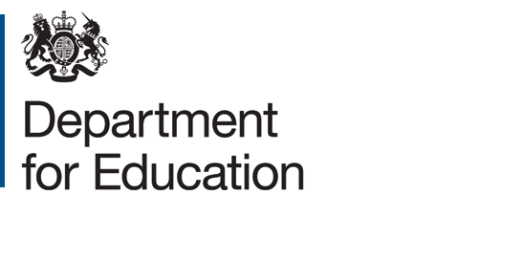 Wniosek o bezpłatne posiłki szkolne dla osób nieposiadających dostępu do funduszy publicznychJeżeli należą Państwo do rodziny nieposiadającej dostępu do funduszy publicznych, a chcieliby Państwo ubiegać się o bezpłatne posiłki szkolne, proszę wypełnić niniejszy wniosek.Należy wypełnić wszystkie części wniosku.Po wypełnieniu formularza, należy upewnić się, że podpisano również oświadczenie zawarte na końcu wniosku.Więcej informacji można uzyskać na free school meals guidance for schools and local authorities.Dane dzieckaDane rodzica / opiekunaProszę zaznaczyć kategorię imigracyjną, do której Państwo należą. (Jeżeli wniosek wypełniany jest elektronicznie, proszę podkreślić stosowną opcję).ZambranoArtykuł 8 Europejskiej Konwencji o Ochronie Praw CzłowiekaParagraf 4 Ustawy o Imigracji i Udzielaniu Azylu z 1999r.Chenposiadacz paszportu brytyjskiej narodowości zamorskiejposiadacz wizy małżeńskiejposiadacz wizy pracowniczejposiadacz wizy studenckiejinnyDowód dochodówAby zakwalifikować się na bezpłatne posiłki szkolne, roczny dochód gospodarstwa domowego nie może przekraczać:£22,700 w przypadku rodzin mieszkających poza Londynem z jednym dzieckiem£26,300 w przypadku rodzin mieszkających poza Londynem z dwojgiem lub więcej dzieci £31,200 w przypadku rodzin mieszkających w Londynie z jednym dzieckiem £34,800 w przypadku rodzin mieszkających w Londynie z dwojgiem lub więcej dzieci Dotyczy to każdego innego dochodu lub pomocy, którą mogą Państwo otrzymywać jako dodatek do zarobków. Jeżeli istnieje taka możliwość, proszę również załączyć dokument potwierdzający - może to być wyciąg z banku, odcinek wypłaty lub umowa o pracę.Oświadczenie osoby składającej wniosekJa (Imię i nazwisko) ........................................................................................................................ zamieszkały/-a (adres)………..................................................................................................... .................................................................................................................................................. potwierdzam, że podane przeze mnie powyższe informacje są poprawne i prawdziwe.Wyrażam zgodę na przekazanie podanych przeze mnie informacji Wydziałowi Edukacji, aby ocenić, czy kwalifikuję się do otrzymania bezpłatnych posiłków szkolnych.Rodzic/Opiekun/ Opiekun prawny posiadający władzę rodzicielską do opieki nad dzieckiem © Crown copyright 2022Nazwisko dzieckaImię (imiona) dzieckaData urodzenia dziecka (dzień/miesiąc/rok)Narodowość dzieckaAdres dzieckaNazwisko rodzica/opiekunaImię (imiona) rodzica/opiekunaRelacja w stosunku do dzieckaNarodowość rodzica/opiekunaAdres rodzica/opiekunaO   Jeżeli w powyższej sekcji zaznaczono “inny”, proszę szerzej wyjaśnić tutaj:Przedłożony dowód statusu:Czy jest Pan/Pani zatrudniony/zatrudniona?Jeżeli ma Pan/Pani partnera/partnerkę, czy jest on/ona zatrudniony/zatrudniona?Czy Pana/Pani roczny dochód gospodarstwa domowego, z uwzględnieniem zarobków oraz jakiekolwiek innej pomocy, którą może Pan/Pani otrzymywać, jest niższy niż wyznaczony powyżej maksymalny próg dochodowy?PodpisanoImię i nazwisko drukowanymi literamiData